
Новгородская область

Администрация Великого НовгородаП О С Т А Н О В Л Е Н И ЕВеликий НовгородВ соответствии с Федеральным законом от 7 декабря 2011 г. № 416-ФЗ "О водоснабжении и водоотведении", Постановлением Правительства Российской Федерации от 29 июля 2013 г. № 644 "Об утверждении Правил холодного водоснабжения и водоотведения и о внесении изменений в некоторые акты Правительства Российской Федерации" Администрация Великого Новгорода постановляет:1. Утвердить прилагаемые Нормативы состава сточных вод, отводимых в централизованную систему водоотведения производственных и хозяйственно-бытовых сточных вод Великого Новгорода.
2. Признать утратившим силу постановление Администрации Великого Новгорода от 18.08.2021 № 4418 "Об утверждении Нормативов состава сточных вод, отводимых в централизованную систему водоотведения производственных и хозяйственно-бытовых сточных вод Великого Новгорода".3. Опубликовать настоящее постановление в газете "Новгород", официальном сетевом издании "Интернет-газета "Новгород".4. Распространить действие настоящего постановления на правоотношения, возникшие с 01.04.2023. УТВЕРЖДЕНЫпостановлением Администрации 
Великого Новгородаот 11.05.2023 № 2200Нормативы состава сточных вод, отводимых в централизованную систему
водоотведения производственных и хозяйственно-
бытовых сточных вод Великого Новгорода___________________________* Растворимые в воде формы11.05.2023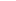                                № 2200Об утверждении Нормативов состава сточных вод,
отводимых в централизованную систему водоотведения производственных и хозяйственно-бытовых сточных вод Великого НовгородаМэр Великого НовгородаА.Р. Розбаум№п/пНаименованиеКонцентрация, мг/дм³1.БПК полное399,0002.ХПК500,0003.Нефтепродукты (нефть)1,8574.Взвешенные вещества300,0005.Сульфат-анион (сульфаты)243,1006.Аммоний-ион64,2867.Фосфаты (по фосфору)1,7718.Фторид-анион0,8849.Медь*0,00610.Цинк*0,05211.Железо*0,39512.Марганец*0,01213.Алюминий*0,10614.Фенол, гидроксибензол0,042